KO-anmälan av PolygieneHärmed KO-anmäler Naturskyddsföreningen och Svenskt Vatten Polygiene Active Odour Control Impregnering enligt marknadsföringslagens 10 § om förbud mot vilseledande marknadsföring, punkt 2, angående produktens ursprung, användning och risker såsom inverkan på hälsa och miljö.Naturskyddsföreningen och Svenskt Vatten anser att Polygiene ska åläggas att ange att produkten Polygiene Active Odour Impregnering innehåller silversalt som aktiv ingrediens samt att ange silverjoners miljöeffekter i vattendrag, enligt 24 § angående åläggande att lämna information.Eftersom antibakteriella medel och andra s k biocider är undantagna från EU:s nya kemikalielagstiftning REACH och EU:s nya biocidförordning ( som ersätter nuvarande biociddirektivt) inte träder ikraft förrän tidigast 2014 kan inte ärendet idag hanteras av Kemikalieinspektionen. Kemikalieinspektionen hänvisade därför, på direkt förfrågan, till Konsumentverket och marknadsföringslagen. Antibakteriell behandling av textilier och Polygienes produkt ”Active Odour Control – impregnering”Allt fler produkter marknadsförs idag som antibakteriella eller bakteriedödande. Detta gäller inte minst textilier som sportkläder, underställ och strumpor. För att ett klädesplagg ska kunna vara antibakteriellt måste det förstås vara behandlat med ett bakteriedödande ämne som i många fall är triclosan, triclocarban eller någon form av silverförening. I många fall är inte det verksamma ämnet angivet på kläderna utan det marknadsförs under olika namn som exempelvis Polygiene, Ultra-Fresh, Sanitized, ClimaLite X-static eller Microban. Dessa textilier är på olika sätt behandlade med olika bakteriedödande ämnen men gemensamt för alla behandlingar är att textilen i regel läcker bakteriedödande ämnen till miljön varje gång den tvättas. Den mängd som läcker från plagget varierar stort men i vissa fall kan nästan 100% av den verksamma substansen var urtvättad bara efter några tvättar. För eller senare kommer alla plagg ha läckt ur merparten av det bakteriedödande medlet till avloppsvattnet. Med avloppet går det bakteriedödande medlet vidare till reningsverket där det bakteriedödande medlet går dels direkt ut till sjöar och vattendrag, dels till restprodukten, vilket kan omöjliggöra att slammet kan återanvändas som jordförbättringsmedel.Polygienes produkt ”Active Odour Control – impregnering” är en s k wash-in med silversalt som antibakteriell verksam substans.  ”Active Odour Control – impregnering” appliceras på plagget under tvättmaskinens sköljcykel vid maskintvätt efter att impregneringen tillsatts i tvättmaskinens sköljfack. Med största sannolikhet går merparten av silvret via avloppsvattnet till reningsverket och kvarvarande silver i kläderna tvättas ur nästa gång plagget tvättas.Polygienes produkt ”Active Odour Control – impregnering” har inte lämnat någon information om den aktiva substansen silver eller om silvrets miljöeffekter på vattenlevande organismer. Den enda information som angivits om innehållet är det vilseledande budskapet: Aktiv ingrediens: ”Naturliga mineralsalter”, se även bifogad bild. Produkten inhandlades i december 2009 i Naturkompaniets affär, Kungsgatan Stockholm. På Kemikalieinspektionens www.kemi.se hemsida finns följande miljöinformation om silver: Silver är en metall som i jonform har miljöfarliga egenskaper och är akut giftigt för vattenlevande organismer vid så låga halter som 1,5 μg/l (ekotoxicitet vid test enligt LC50 48h Daphnia). Studier publicerade av Institutionen för tillämpad miljövetenskap (ITM) vid Stockholms universitet har visat att silver i miljön kan vara både biotillgängligt och bioackumulerande. Det finns farhågor om att en utbredd silveranvändning kan bidra till utveckling av resistenta bakterier. Därför bör utsläpp av silver till miljön så långt möjligt undvikas.Kontaktuppgifter:Anders FinnsonBox 47606117 94 Stockholmanders.finnson@svensktvatten.setel 0708-624 697Eva EiderströmBox 7005
402 31 Göteborgeva.eiderstrom@naturskyddsforeningen.setel 0707558112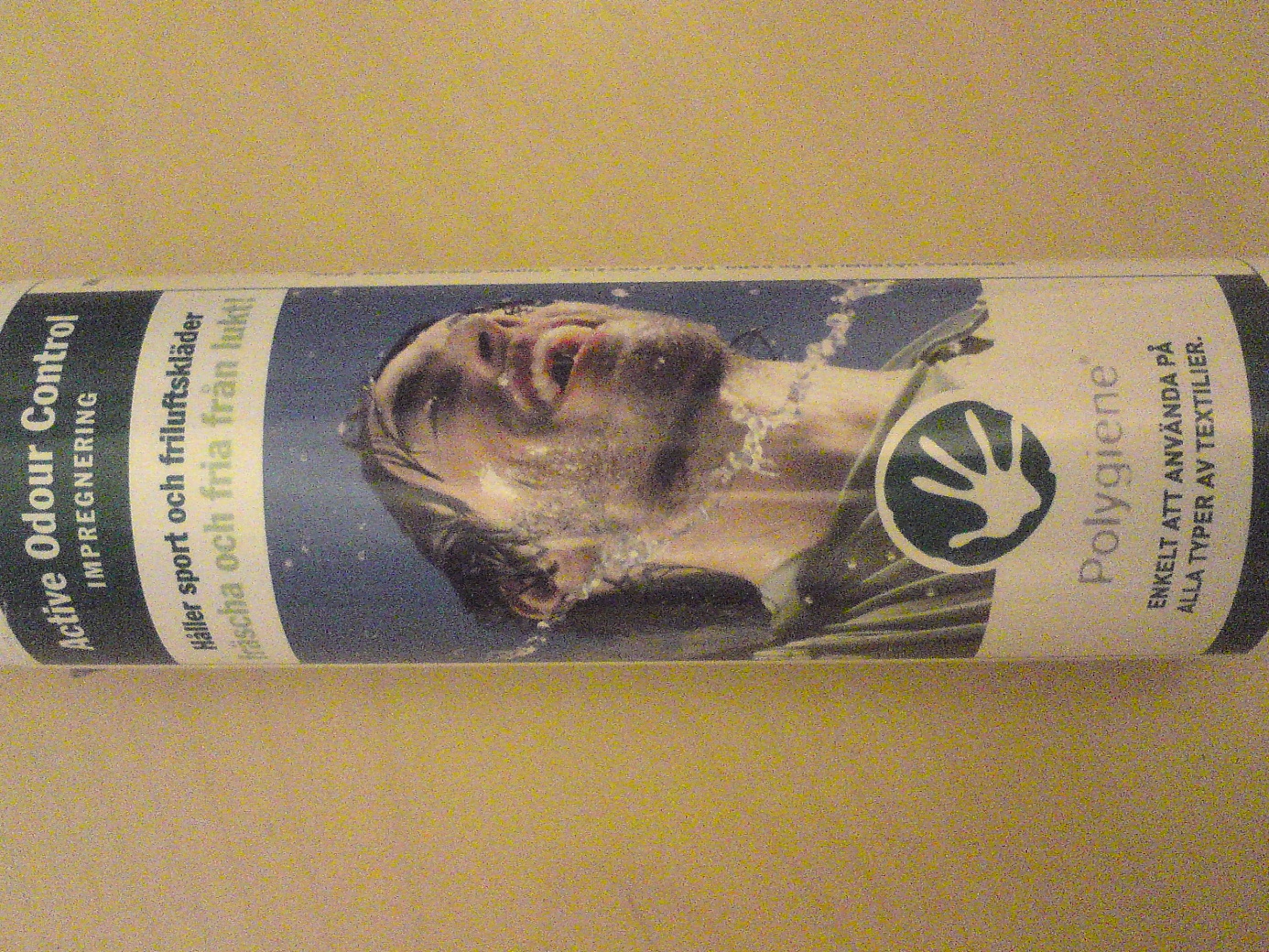 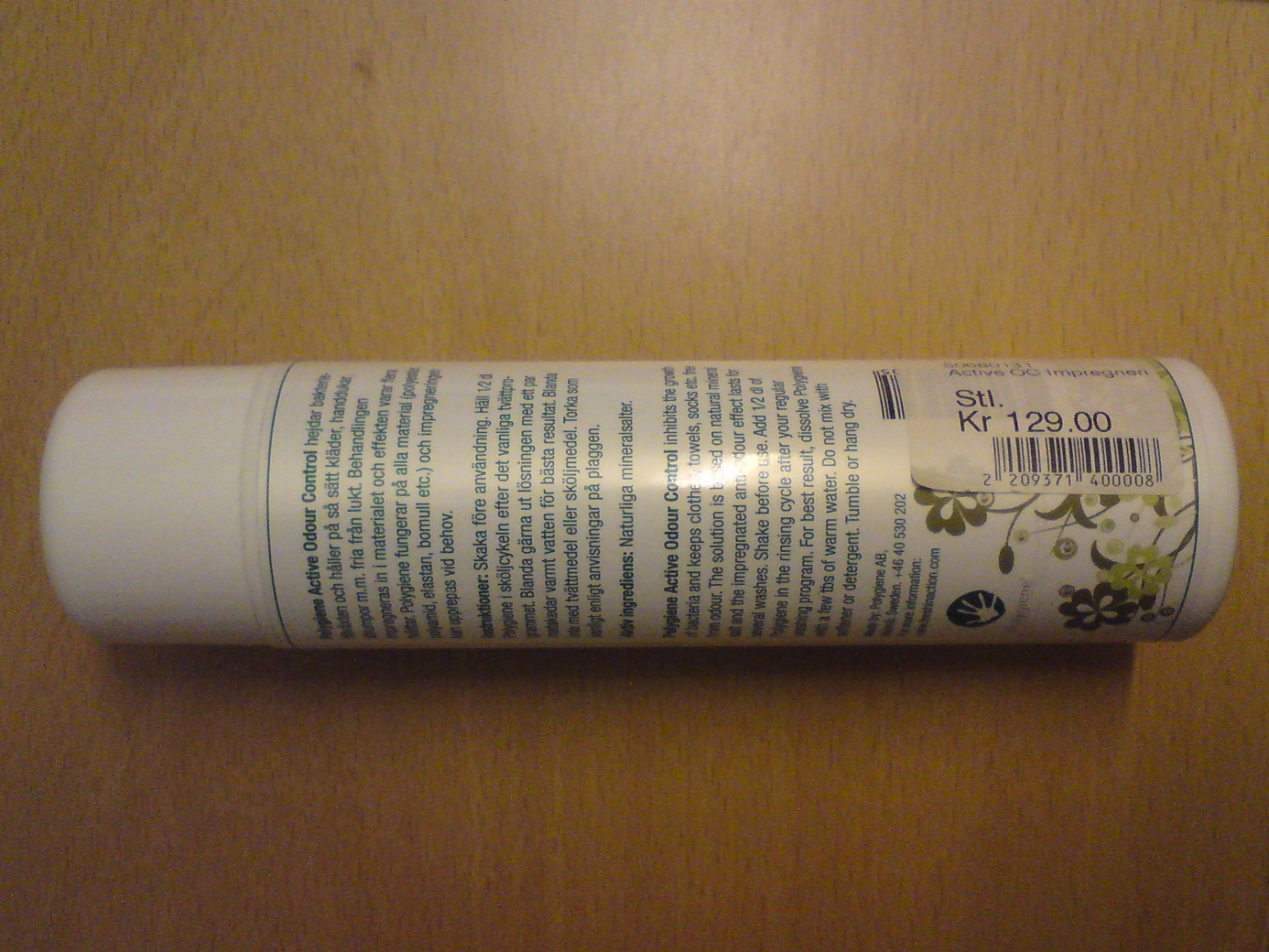 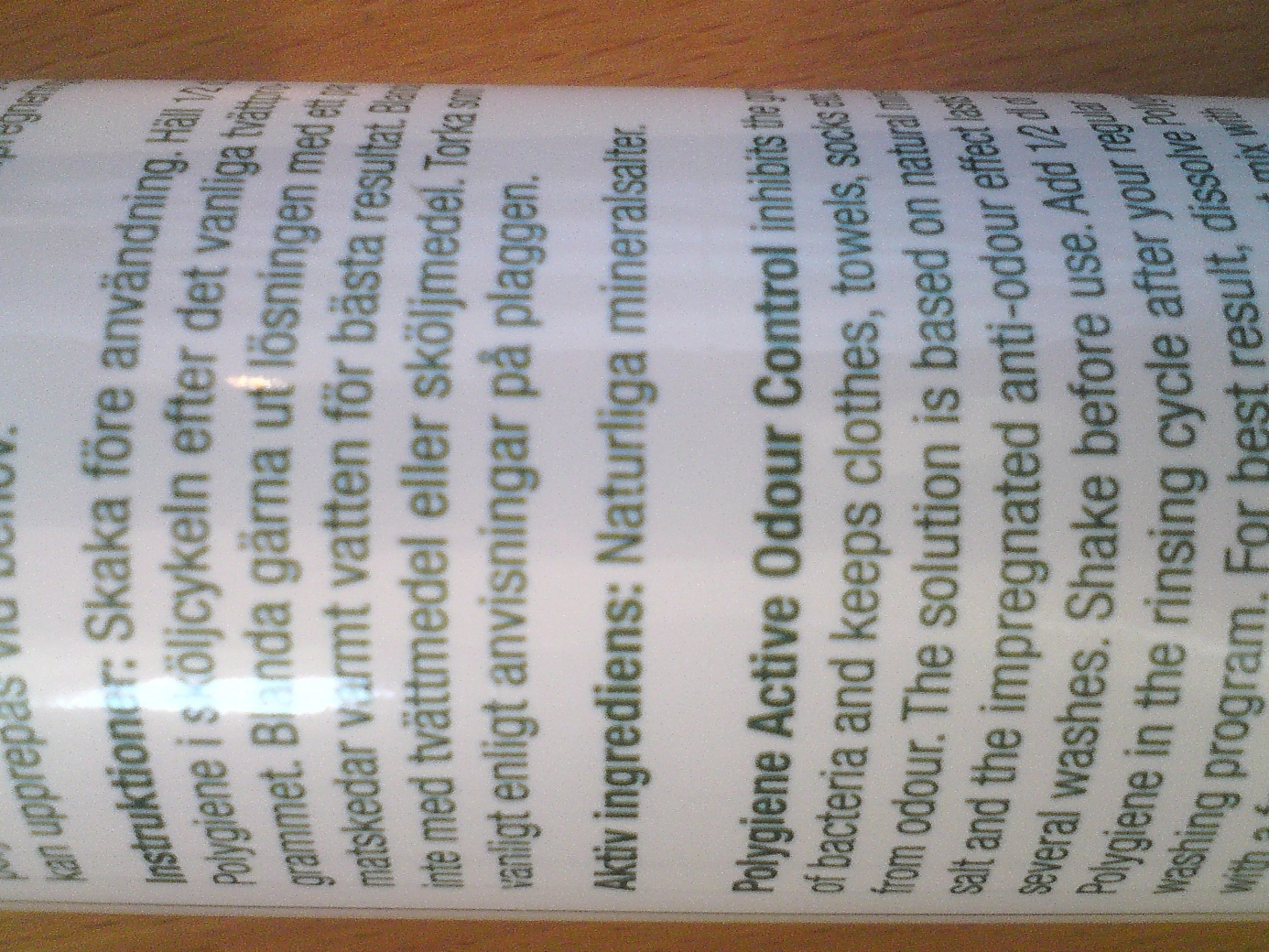 